Stare Babice, dnia 20 grudnia 2019 r.RZP.271.36.2019Dotyczy postępowania pn.: „Świadczenie usług pocztowych na potrzeby Urzędu Gminy Stare Babice”.INFORMACJA Z OTWARCIA OFERTGmina Stare Babice, działając w trybie art. 86 ust. 5 ustawy z dnia 29 stycznia 2004 r. Prawo zamówień publicznych (Dz. U. z 2019 r. poz. 1843) informuje: Zamawiający zamierza przeznaczyć na sfinansowanie zamówienia kwotę 190 000 zł brutto.W niniejszym postępowaniu w terminie składania tj. do 20.12.2019 r. do godz. 14:00 wpłynęła 1 oferta, oferta złożona przez Wykonawcę Poczta Polska S.A. z siedzibą w Warszawie (00-940) przy ul. Rodziny Hiszpańskich 8, który zaoferował:kryterium oceny K1 – Porównawcza cena ofertowa brutto PCOB – 182 066,30 zł,kryterium oceny K2 - możliwość bezpłatnego śledzenia przesyłek przez Internet– TAK,kryterium oceny K3  - odległość pomiędzy siedzibą Zamawiającego (Stare Babice, ul. Rynek 32) a placówką nadawczo – odbiorczą Wykonawcy – poniżej 1 km,Termin wykonania zamówienia oraz warunki płatności określone są we wzorze umowy i są takie same dla wszystkich Wykonawców.Kierownik Referatu Zamówień Publicznych     (-) Jacek Kłopotowski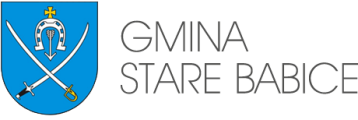 Gmina Stare Babice05-082 Stare Babice, ul. Rynek 32,www.bip.stare-babice.plReferat Zamówień Publicznychtel. 22 722 95 36, 22 730 80 34, fax 22 722 95 36; e-mail:  zamowienia.publiczne@stare-babice.waw.pl 